ПОСТАНОВЛЕНИЕ                                                                                  КАРАР12 января 2017 г.                                                                                          № 1О присвоении автомобильным дорогам местного значения общего пользования муниципального образования «Баландышское сельское поселение Тюлячинского муниципального района Республики Татарстан»  идентификационных номеров 	В соответствии с Федеральным законом от  06.10.2003  N 131-ФЗ «Об общих принципах организации местного самоуправления в Российской Федерации»,  Федеральным законом от 08.11.2007  N 257-ФЗ  «Об автомобильных дорогах и о дорожной деятельности в Российской Федерации и о внесении изменений в отдельные законодательные акты Российской Федерации»,  Приказом Минтранса РФ от 07.02.2007 № 16 «Об утверждении Правил присвоения автомобильным дорогам идентификационных номеров», ПОСТАНОВЛЯЮ:1.Присвоить автомобильным дорогам местного значения общего пользования муниципального образования «Баландышское сельское поселение Тюлячинского муниципального района Республики Татарстан»  идентификационные номера согласно приложению.2. Настоящее постановление распространяет свое действие на правоотношения возникшие с 10.08.2016 г.       3. Контроль за выполнением настоящего постановления оставляю за собой. Глава Баландышского сельского поселения                                                                 Р.М.Юсупов Приложение к постановлениюИсполнительного комитета Баландышского сельского поселения Тюлячинского муниципального района от 12 января 2017 г. №  1Автомобильные дороги общего пользования, являющиеся муниципальной собственностью Баландышского сельского поселения РЕСПУБЛИКА ТАТАРСТАНБАЛАНДЫШСКИЙ  СЕЛЬСКИЙ           ИСПОЛНИТЕЛЬНЫЙКОМИТЕТ  ТЮЛЯЧИНСКОГОМУНИЦИПАЛЬНОГО РАЙОНА    Гагарина ул., д. 4, с. Баландыш, 422098тел. (факс): (84360) 55-6-10, E-mail: Bln.Tul@tatar.ru 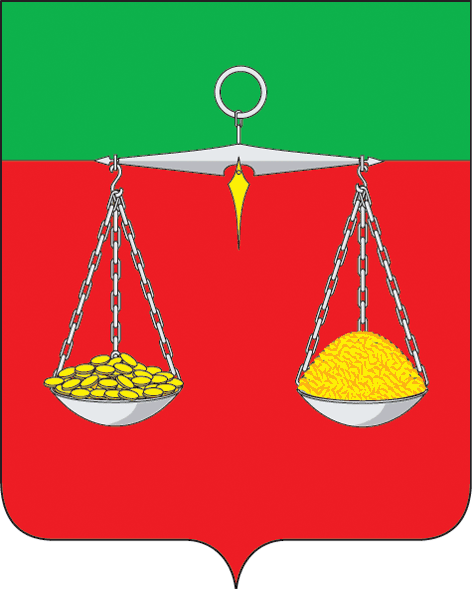 ТАТАРСТАН РЕСПУБЛИКАСЫТЕЛӘЧЕ МУНИЦИПАЛЬ РАЙОНЫ     БАЛАНДЫШ АВЫЛ              БАШКАРМА  КОМИТЕТЫ                          ҖИТӘКЧЕСЕГагарин ур., 4 нче йорт, Баландыш авылы, 422098тел. (факс): (84360) 55-6-10 E-mail: Bln.Tul@tatar.ruОКПО 93053609  ОГРН 1061675010154  ИНН/КПП 1619004362/161901001ОКПО 93053609  ОГРН 1061675010154  ИНН/КПП 1619004362/161901001ОКПО 93053609  ОГРН 1061675010154  ИНН/КПП 1619004362/161901001НаименованиеАвтомобильнойдороги,Кадастровый номерПротяженностьАвтодороги(метр)ПокрытиеАвтодорогиИдентификационный номер АвтодорогиОснование нахождение объекта в собственностиБалансовая иОстаточнаяСтоимостьАвтомобильной дороги(тыс. рублей),Дата ввода вЭксплуатацию1234567с. Баландыш14,5АКТ № 080-264 от 17.08.2006г.10,00ул. Гагарина1.3 тыс.кв.м.Щебеночный92-656410  ОП МП 92-01ул. К.Маркса1.2 тыс.кв.м.Щебеночный92-656410 ОП МП 92-02ул. Куйбышева3.3 тыс.кв.м.Щебеночный92-656410 ОП МП 92-03ул. Комсомольская1.4 тыс.кв.м.Щебеночный92-656410 ОП МП 92-04ул. Ленина1.3 тыс.кв.м.Щебеночный92-656410ОП МП 92-05ул.Молодежная1.5 тыс.кв.м.щебеночный92-656410 ОП МП 92-06ул.Кирова 3 тыс.кв.м.щебеночный92-656410 ОП МП 92-07ул.Чулпан1.5 тыс.кв.м.щебеночный92-656410 ОП МП 92-082.Средняя Меша5,9АКТ № 080-264 от 17.08.2006г.ул. Гагарина2.8 тыс.кв.м.Щебеночный 92-656410 ОП МП 92-09ул. Московская3.1 тыс.кв.м.Щебеночный92-656410 ОП МП 92-10